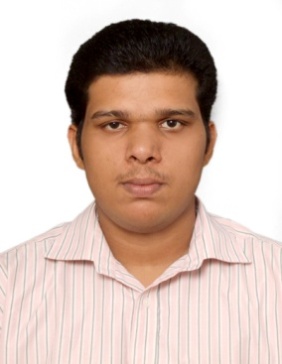 JOMIN C/o 971504973598(E-mail – jomin.377842@2freemail.com )Career ObjectiveTo work in a challenging environment demanding all my skills and adapt myself in different fields for the development of the organization with impressive performance.Professional ExperienceDesignation: Audit and Accounts OfficerOrganisation: Grant Thornton, Rwanda, East AfricaDuration: December 2017 - PresentDepartment: Audit, Finance & StatutoryDesignation: Accounts ManagerOrganisation: Nature’s Spices, Kerala, IndiaDuration: February 2017 – December 2017Department: Finance & StatutoryDesignation: Accountant.Organisation: Pipeco, Kerala, IndiaDuration: April 2015 - February 2017.Department: Finance & Statutory.Designation: Accountant.Organisation: KRS Marketing, Kerala, IndiaDuration: March 2014 - March 2015.Department: Finance, Marketing & Construction.Job Responsibilities Handled:Accounts finalization.Audit Assisting.Sales Tax Return Filing.Sales Tax Assessments.Cash Book Handling.Bank Reconciliation.Journal & Ledger Handling.Purchase & Sales Book Preparation.Receipts & Payment Handling.Cost Centre & Stock Group Handling.Technical ProficiencyDiploma in India and Foreign Accounting (IAB, UK)Microsoft Office, Email and InternetTally ERP 9 Ezcom Accounting SoftwareEducationPersonal ProfileDate of Birth: 18-08-1992           Marital Status: Single 	Gender: Male 	           Nationality: IndianPassport DetailsDate of Issue: 21-01-2016       	   Date of Expiry: 20-01-2026 	             	Place of Issue: CochinLanguageMalayalam, English & HindiDeclaration I hereby declare that the above-mentioned information’s are true to the best of my knowledge and belief.Place: ChanganacherryDate:											JOMIN YearQUALIFICATIONINSTITUTIONUNIVERSITY/ BOARD2014M. Com (Finance)Media Village, ChanganacherryM.G University2012B. Com (Finance)Media Village, ChanganacherryM.G University2009XII (Commerce)S. B. H. S. S. ChanganacherryKerala Board2007S. S. L. C.S. B. H. S. S. ChanganacherryKerala Board